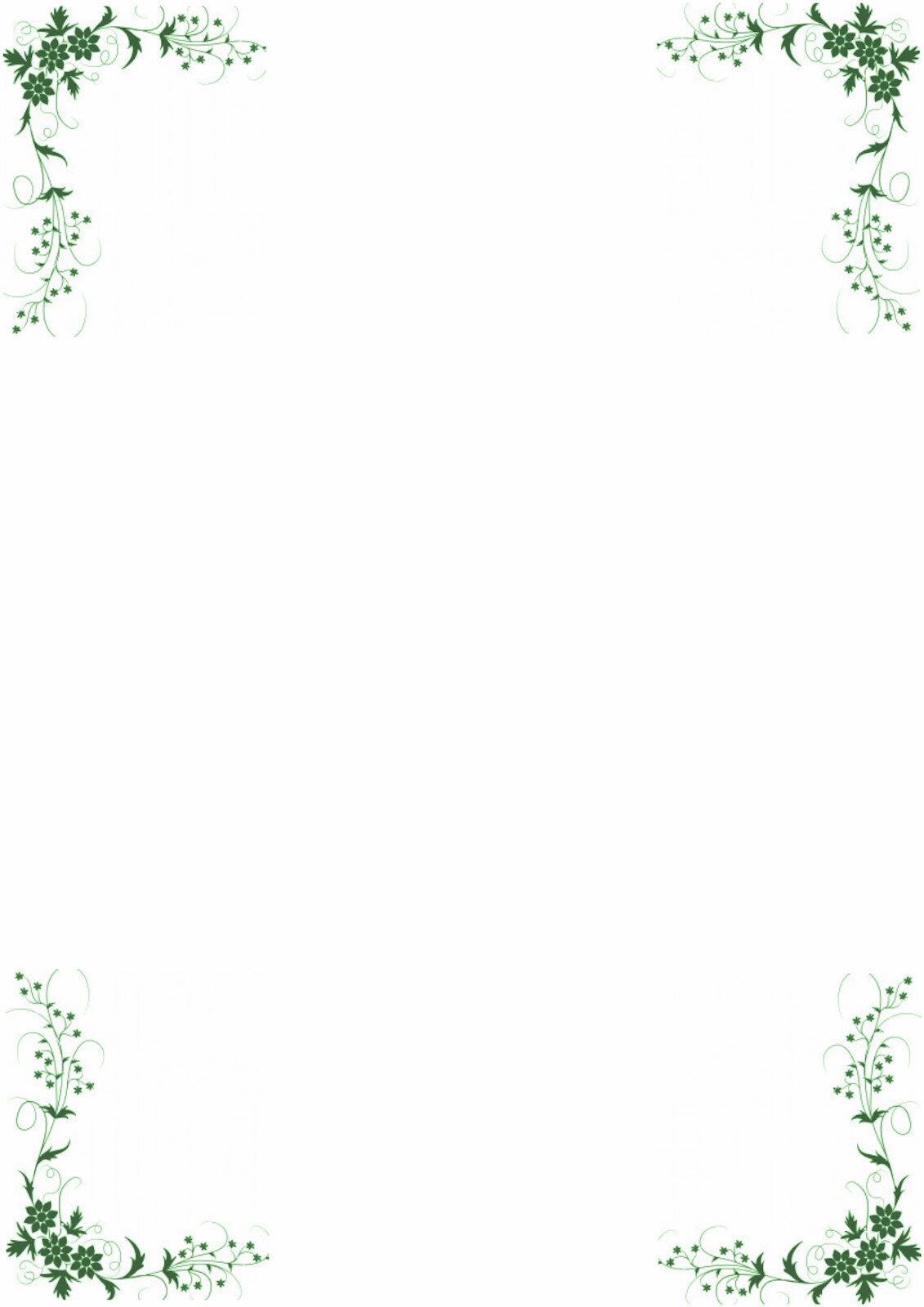 НаименованиеВес/кгЦена/рубСалат «Артур»Картофель, майонез ,печень, огурец свежий, кукуруза консер, морковь, лук0,10038-00Салат «Министерский »Картофель, майонез, колбаса п/к,огурцы консерв, яйцо вареное,морковь,огурцы свежие,лук,укроп0,10029-00Салат из морской капустыМорская капуста, болгарский перец, лук, морковь, масло растит, сахар, соль, уксус , чеснок0,10038-00Закуска из морковиМорковь, сахар, масло растит,хмели сунели, перец красный молотый, чеснок 0,10026-00Закуска из морской капустыМорская капуста, лук репчатый, масло растит, сахар, соль, уксус 0,10038-00Салат «Винегрет»Огурец консерв, картофель, свекла, морковь, горошек, соль ,масло растит, перец черный молотый0,10026-00Салат «Свекла с чесноком»Свекла,майонез,чеснок,соль0,10025-00Салат «Деревенский»Картофель отварной, огурцы консерв, горошек, морковь,говядина,майонез0,10038-00Огурчики по-селянскиОгурцы свежие, масло растит, чеснок, соль, укроп0,10020-00Салат «Каприз»Картофель отварной, горошек, огурцы консерв, майонез, говядина, лук0,10038-00Салат «Витаминный»Капуста ,масло растит,перец болгарский,морковь,огурцы свежие, сахар,соль,укроп,уксус0,10025-00Салат « Томат,огурец»Огурец,томат,масло растит,укроп,соль,перец.0,10025-00